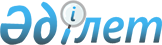 О внесении изменений и дополнений в постановление акимата района от 30 апреля 2007 года N 19/03 "Об организации социальных рабочих мест"
					
			Утративший силу
			
			
		
					Постановление акимата Осакаровского района Карагандинской области от 28 апреля 2009 года N 12/36. Зарегистрировано Управлением юстиции Осакаровского района Карагандинской области 02 июня 2009 года N 8-15-103. Утратило силу - постановлением акимата Осакаровского района Карагандинской области от 5 января 2012 года N 01/01      Сноска. Утратило силу - постановлением акимата Осакаровского района Карагандинской области от 05.01.2012 N 01/01.

      В соответствии с Законом Республики Казахстан от 23 января 2001 года "О местном государственном управлении и самоуправлении в Республике Казахстан" акимат района ПОСТАНОВЛЯЕТ:



      1. Внести в постановление акимата района от 30 апреля 2007 года N 19/03 "Об организации социальных рабочих мест" (зарегистрированное в Реестре государственной регистрации нормативных правовых актов за N 8-15-66, опубликованное в районной газете "Сельский труженик" от 26 мая 2007 года N 21) следующие изменения и дополнения:

      в тексте постановления после слов "О местном государственном управлении" дополнить словами "и самоуправлении";

      в подпункте 2 пункта 3 слова "бюджете района" заменить словами "республиканском и районном бюджетах".



      2. Контроль за исполнением настоящего постановления возложить на заместителя акима района Кобжанова Нуркена Сайфиддиновича.



      3. Настоящее постановление вводится в действие по истечении десяти календарных дней после дня его первого официального опубликования и распространяется на правоотношения, возникшие с 1 мая 2009 года.      Аким Осакаровского района                  О. Каппасов
					© 2012. РГП на ПХВ «Институт законодательства и правовой информации Республики Казахстан» Министерства юстиции Республики Казахстан
				